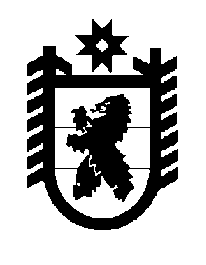 Российская Федерация Республика Карелия    ПРАВИТЕЛЬСТВО РЕСПУБЛИКИ КАРЕЛИЯПОСТАНОВЛЕНИЕот 11 ноября 2011 года № 300-Пг. ПетрозаводскО внесении изменения в Критерии отбора муниципальных образований для предоставления субсидий местным бюджетам из бюджета Республики Карелия	Правительство Республики Карелия п о с т а н о в л я е т:	Пункт 3 Критериев отбора муниципальных образований для предоставления субсидий местным бюджетам из бюджета Республики Карелия, утвержденных постановлением Правительства Республики Карелия от 5 февраля 2008 года № 23-П "Об утверждении Условий предоставления и расходования субсидий местным бюджетам  из бюджета Республики Карелия, Критериев отбора муниципальных образований для предоставления субсидий местным бюджетам  из бюджета Республики Карелия и Методик распределения субсидий местным бюджетам  из бюджета Республики Карелия между муниципальными образованиями" (Собрание законодательства Республики Карелия, 2008, № 2, ст.161, 179; № 5, ст.631; № 7, ст.936; № 8, ст.1009, 1015, 1016, 1017; № 9, ст.1088, 1093, 1102; № 10, ст.1216; № 11, ст.1371, 1387; 2009, № 1, ст.53; № 2, ст.151, 157; № 4, ст.371; № 6, ст.657, 672; № 7, ст.802; № 8, ст.904; № 12, ст.1489; 2010, № 3, ст.249; № 4, ст.378; № 6, ст.701; № 8, ст.1001; № 9, ст.1134; 2011, № 3, ст.321, 333; № 4, ст.497, 519; № 5, ст.687; Карелия, 2011, 19 июля), дополнить абзацем следующего содержания:	"Доля средств из бюджетов муниципальных образований на выполнение мероприятий по ремонту объектов жилищно-коммунального хозяйства для подготовки к осенне-зимнему периоду определяется в объеме не менее 10 процентов от расчетной потребности в средствах по соответствующему муниципальному образованию на указанные цели.".           ГлаваРеспублики Карелия                                                                     А.В. Нелидов